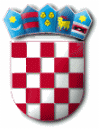 	Na temelju članka 48. Zakona o lokalnoj i područnoj (regionalnoj) samoupravi („Narodne novine“ broj 33/01, 60/01, 129/05, 109/07, 125/08, 36/09, 150/11, 144/12, 19/13 i 137/15), članka 51 Statuta Općine Punat („Službene novine Primorsko-goranske županije“ broj 25/09, 35/09 i 13/13) i točke IV. Javnog natječaja za zakup građevinskog zemljišta u vlasništvu Općine Punat KLASA:372-03/17-01/1, URBROJ:2142-02-02/1-17-4 od 7. veljače 2017. godine, općinski načelnik donosi ODLUKUo poništenju Javnog natječaja za zakup građevinskog zemljišta u vlasništvu Općine PunatPoništava se Javni natječaj za zakup građevinskog zemljišta u vlasništvu Općine Punat i to dijela z.č. 8656/1 i 8655/4, površine 29,7 m², za potrebe parkiranja, z.č. 311/1, površine 164 m², za potrebe kampova, dijela z.č. 6166/1, površine 1.674 m², za potrebe parkiranja, z.č. 8728, površine 303 m², za potrebe kampova , ½ dijela z.č. 5207/8, površine 6.900 m² i z.č. 5197/3, površine 2.554 m², za potrebe kampova, a koji je u cijelosti objavljen na službenoj i facebook stranici Općine Punat te oglasnim pločama Općine Punat. Obavijest o raspisanom natječaju objavljena je  u „Novom listu“ dana 8. veljače 2017. godine.Temeljem provedenog Natječaja neće se izvršiti odabir zbog utvrđenja nepravilnosti prilikom primjene Odluke o uvjetima, načinu i postupku raspolaganja nekretninama u vlasništvu Općine Punat („Službene novine Primorsko – goranske županije“ broj 21/16 i 27/16) koje bi mogle utjecati na postupak provedbe, odnosno rezultate Natječaja.Ova Odluka stupa na snagu danom donošenja.	OPĆINSKI NAČELNIK	         Marinko Žic,v.r.	DOSTAVITI:Podnositeljima ponuda na NatječajPismohranaR E P U B L I K A   H R V A T S K APRIMORSKO – GORANSKA ŽUPANIJAOPĆINA PUNATOPĆINSKI NAČELNIKKLASA: 372-03/17-01/1URBROJ: 2142-02-02/1-17-6Punat, 4. travnja 2017. godine